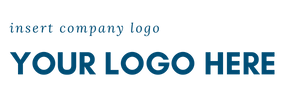 Jean Dupont - Rue. 7 – 75000 Paris - +33 178 853 6236 – jean.dupont@dupont.com – FR 123412345Facture No:	1111Date:	31/01/2019Right People Group Digital GmbHEhrenbergstr. 710245 Berlin GermanyDE 308384673Katrin JungLe montant doit être déposé sur mon compte BNP: IBAN: FRXX XXXX XXXX XXXX XXXX XXBIC / SWIFT: XXXXFRXXLe montant doit être payé au plus tard 30 jours après la date de facturation. TVA reversée. Fournisseur: FR 12345678910, Destinataire: DE 308384673Vous pouvez être tenu de déclarer la TVA dans le cadre de la procédure d'autoliquidation conformément aux règles locales de TVA dans votre pays.MontantDescription produitMontant unitaireMontant total5,00Novembre – Jean Dupont480,002.400,00Sous-total2.400,00TVA0,00Total (EUR)2.400,00